IZVORI MOJIH NADAHNUĆA          Svaka osoba ima izvor svojih nadahnuća, nekima su to roditelji koji ih potiču, nekima želja da budu najbolji u razredu, a nekima osoba koja im mnogo znači u životu. Izvor mojih nadahnuća je meni jedna posebna osoba, nastavnica matematike.          Ona je uvijek bila tu kad mi nešto nije bilo jasno, poticala me kako ja nešto mogu, kako ocjena nije razina znanja. Ta nastavnica za mene je bila jedna od tisuću. Prijatelji iz razreda nisu imali isto pa čak ni slično mišljenje kao ja o njoj. Njima je ona bila prestroga, priznajem tražila je više od ostalih nastavnika, ali meni to nije smetalo jer je to za naše dobro i ne činimo mi to za nju, nego za sebe. Ona mi danas ne predaje jer ne radi u školi koju ja pohađam, nego u Osnovnoj školi „August Šenoa“, ali iako se ne viđamo, niti se dopisujemo, ona mi je još uvijek najdraža nastavnica. U mjesecu ožujku 2022. godine išla sam na međunarodno natjecanje iz logičke matematike koko bih vidjela na kojoj je razini moje znanje. Iako sam na natjecanje išla zbog sebe, potrudila sam osvojiti nagradu za nju i uspjela sam, prošla sam među deset posto najboljih u cijeloj Republici Hrvatskoj. Vjerujem, da me vidjela, bila bi ponosna na mene. Matematiku sam i prije voljela, ali ona mi ju je učinila još posebnijom...          Nemam još mnogo vremena za pisanje, iako znam da ovaj sastavak neće doći do nje, voljela bih joj reći jedno veliko HVALA za sve. Mama i tata, budete li čitali ovaj sastavak, nemojte se ljutiti jer vi ste mi dali nešto veće i važnije, a to je ljubav.Lucija Kelava, 8.aVoditeljica: Matija Radoš, prof.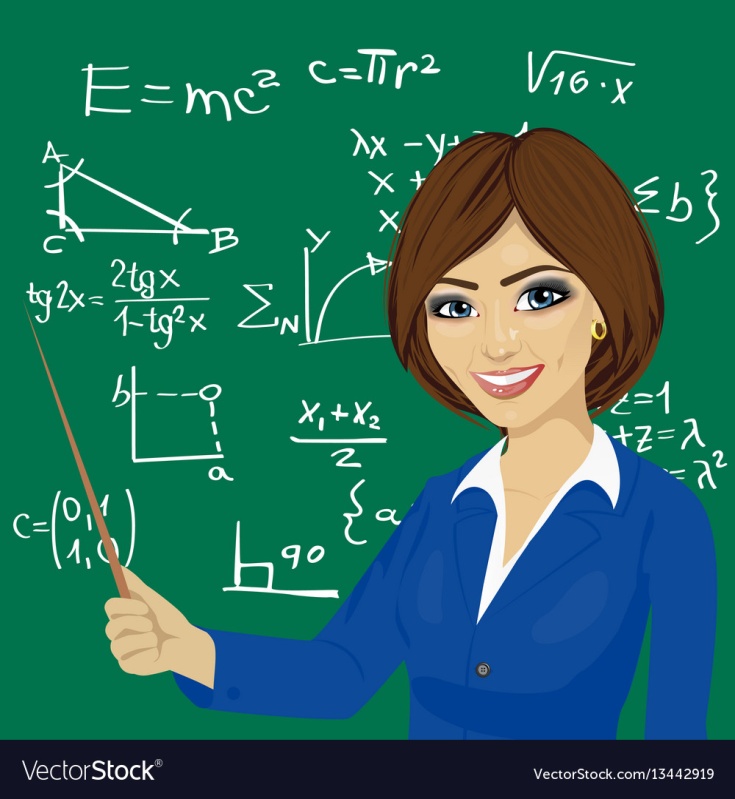 